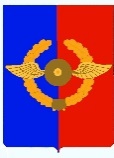 Российская ФедерацияИркутская областьУсольское районное муниципальное образованиеД У М АГородского поселенияСреднинского муниципального образованияЧетвертого созываРЕШЕНИЕОт 25.11.2020г.                                п. Средний                                              № 123О внесении изменений в решение Думы № 119 от 30.09.2020 г. «Об утверждении базовой ставки арендной платы»На основании ст.ст.42, 62 Бюджетного кодекса Российской Федерации, ст.51 Федерального закона от 06.10.2003г. №131-ФЗ "Об общих принципах организации местного самоуправления в Российской Федерации", ч.2 ст.2 Федерального закона от 29.11.2018г. № 459-ФЗ "О федеральном бюджете на 2019 год и на плановый период 2020 и 2021 годов", решения Думы № 114 от 28.05.2020 г. «Об утверждении Положения «О порядке предоставления муниципального имущества городского поселения Среднинского муниципального образования в аренду и безвозмездное пользование», руководствуясь ст.47 Устава городского поселения Среднинского муниципального образования, Дума городского поселения Среднинского муниципального образования Р Е Ш И Л А:1. Установить базовую ставку арендной платы на объекты недвижимого муниципального имущества, находящегося в собственности Среднинского муниципального образования в размере 167 рублей 75 копейка за 1кв.м общей площади в месяц с 1 декабря 2020 года, без НДС.3. Контроль за исполнением данного решения возложить на председателя Думы городского поселения Среднинского муниципального образования Евсеева Е.Ю.4. Опубликовать данное решение в газете «Новости» и разместить в информационно-телекоммуникационной сети «Интернет» на официальном сайте администрации городского поселения Среднинского муниципального образования http: srednyadm.ru.Председатель Думы городского поселенияСреднинского муниципального образования                          Е.Ю. ЕвсеевГлава городского поселенияСреднинского муниципального образования                          В.Д. Барчуков